FST										Name: 1.3 Notes									Date: 			Block: 1.3: Sigma Notation and Measures of CenterPractice. 1. Consider a set of x-values: x1 = 14, x2 = 16, x3 = 15, x4 = 18, x5 = 17		2. Evaluate. 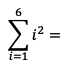 It is convenient to use sigma notation to define the mean of a set of data. 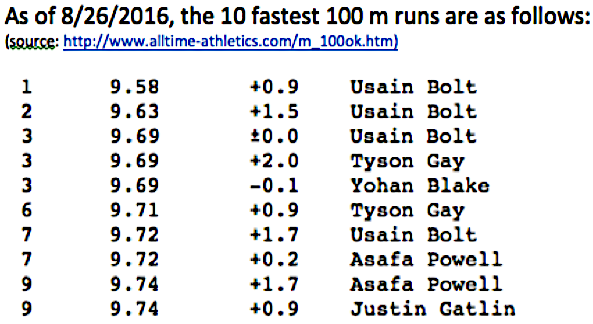 1. Express the mean of the fastest 100m runs in sigma notation and solve. 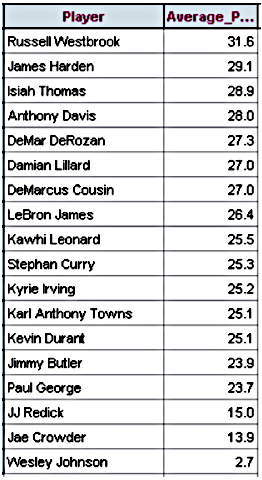 2. The following data points represent the NBA players average number of points scored per 48 minutes of play in the 2016-2017 regular season. http://www.espn.com/nba/statistics/player/_/stat/scoring-per-game/sort/avgPoints/count/241 Examples: Calculate the mean of the two data sets. 1.) 1, 2, 5, 6, 7, 9, 100 						2.) 1, 2, 5, 6, 7, 9  Which mean is a better measure of center? Examples: Calculate the median of the data set of NBA players. If you have an even amount of data, you will have to calculate the ___________________ of the middle two numbers. Mean of NBA players: 		      Median of NBA players: Practice. 1. The weekly salaries of six employees at McDonalds are $140, $220, $90, $180, $140, $200. For these six salaries, find a) the mean, b) the median, and c) the mode. 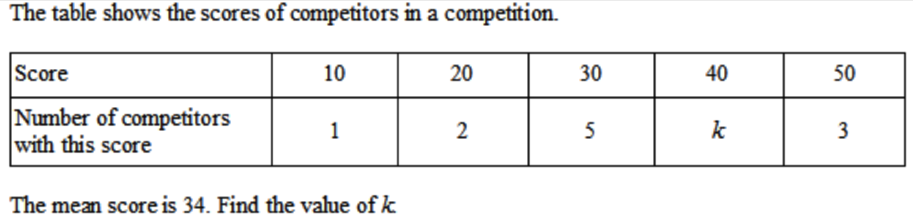 2. Sigma Notation Example: Mean Also written as ______Definition: Mean is the _____________________________ measure of center. How to find it? The mean is affected by ___________________. The mean is affected by ___________________. OutliersDefinition: MedianDefinition: ________________ most common measure of center. Data must be in ___________________ or _____________________ order.